Core Values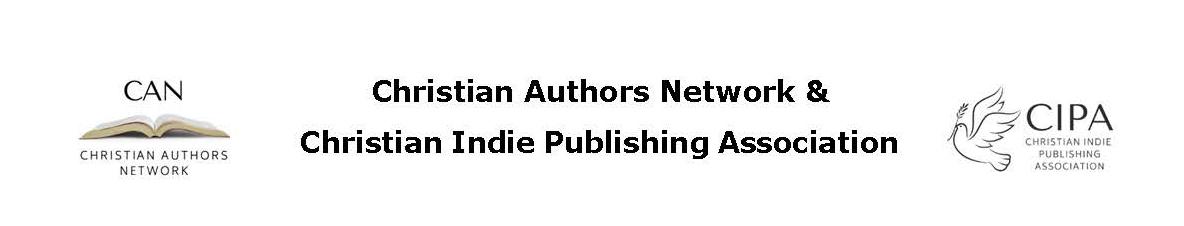 Optimal Email MarketingSusan Neal RN, MBA, MHShttps://christianpublishers.net/Values are your beliefs that make you act a certain way. When you determine your core values and incorporate those into your brand and business, you can match better with your ideal customer. As you look through the core value list below, circle all the items that resonate with you. Next, group similar items together so you end up with 3–5 groups. Then choose the most important core value out of each group and use that word to represent the group. Prioritize your core values and refer to them when making decisions. Abundance Acceptance Accountability Achievement AccuracyAdventure Advocacy Ambition Appreciation Attractiveness Authenticity Authority Autonomy BalanceBeauty Benevolence Boldness BlissBraveryBrilliance Calmness Caring Challenges CharityCheerfulnessChristianityCitizenshipClarityCleanlinessClevernessCommunityCompassionCompetencyContributionCooperationCollaborationConsistency Contribution CourageCreativity Credibility CuriosityDaringDecisivenessDedicationDependencyDependability DeterminationDiversityEfficiencyEncouragement Enthusiasm Ethics Excellence Expressiveness Fairness Family FaithFairnessFlexibility ForgivenessFreedom FriendshipsFun Generosity GoodnessGrace GratitudeGrowth Happiness HarmonyHealth Honesty HonorHopeHumility Humor Independence Individuality InfluenceInnovation InsightfulnessInspiration IntegrityIntelligence Intuition Joy Kindness JusticeKindnessKnowledge Leadership Learning Love Loyalty Making a difference Meaningful workMercyMindfulness Motivation OpennessOptimism Originality Passion PatiencePerformance Personal developmentPeacePerfectionPlayfulnessPleasurePopularityPowerPreparednessProactivityProsperityProfessionalismPunctualityQualityRecognitionRelationshipsReliabilityReligionReputationRespectResilienceResourcefulnessResponsibilityResponsivenessRisk takingSecuritySelf-controlSelflessnessSelf-loveSelf-RespectServiceSimplicitySinceritySpiritualityStabilityStatusSuccessTeamworkThankfulnessThoughtfulnessTraditionalismTrustworthinessUnderstandingUniquenessUsefulnessVersatilityVisionWealthWell-beingWisdomZeal